Revised Template: 30th June 2022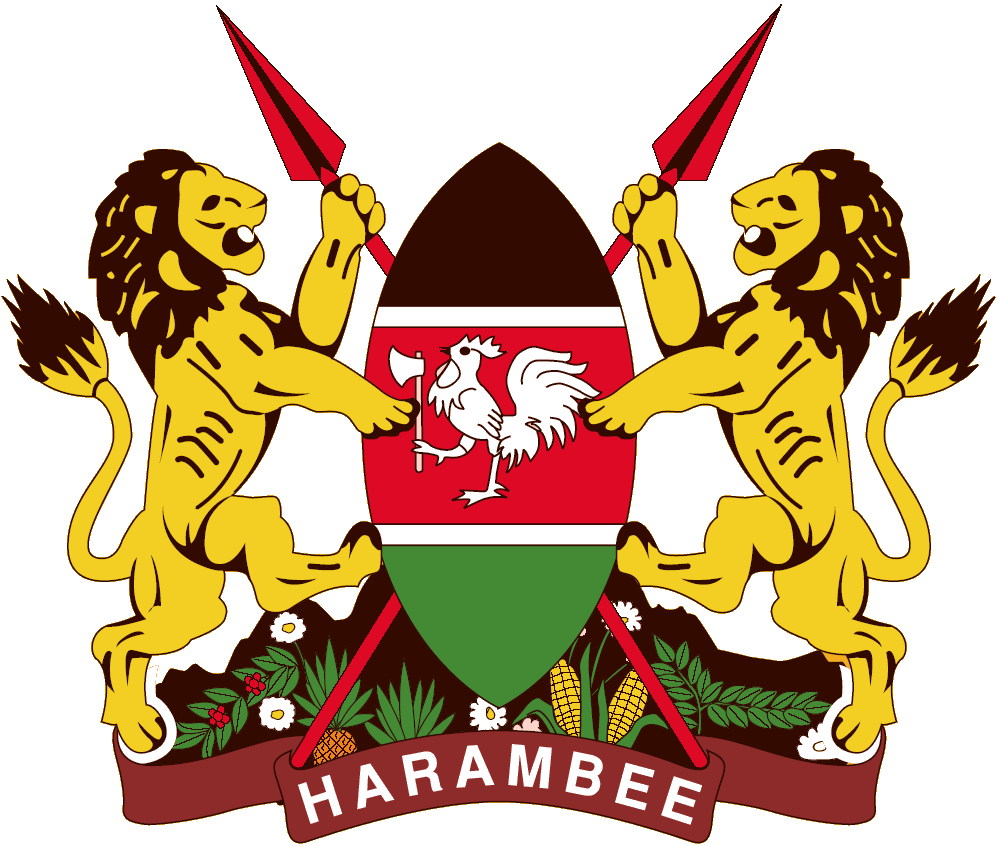 (Insert your logo alongside Kenyan Emblem)COUNTY GOVERNMENT OF xxx(Indicate actual name of the County)ANNUAL REPORT AND FINANCIAL STATEMENTSFOR THE FINANCIAL YEAR ENDEDJUNE 30, 2022(Leave it blank)Table of Content1.	Key Entity Information And Management	iii2.	Foreword By The CECM Finance And Economic Planning	vi3.	Statement Of Performance Against County Predetermined Objectives	vii4.	Environmental and Sustainability Reporting	x5.	Statement Of Management Responsibilities	xii6.	Report Of The Independent Auditor	xiv7.	Statement Of Receipts And Payments For The Year Ended 30th June 2022.	18.	Statement Of Assets and Liabilities As At 30th June 2022	29.	Statement Of Cash Flows For The Period Ended 30th June 2022.	310.	Statement Of Comparison Of Budget & Actual Amounts	511.	Statement Of Comparison Of Budget & Actual Amounts:: Recurrent	712.	Statement Of Comparison Of Budget & Actual Amounts : Development	913.	Budget Execution By Programmes And Sub-Programmes	1114.	Significant Accounting Policies	1215.	Notes To The Financial Statements	2116.	Progress On Follow Up On Prior Year Auditor’s Recommendations	4117.	Annexes	42Key Entity Information And ManagementBackground informationThe County is constituted as per the Constitution of Kenya is headed by the County Governor, who is responsible for the general policy and strategic direction of the County.Key ManagementThe County Executive’s day-to-day management is under the following key organs:Office of the Governor(State the County Government’s Departments)…; and…Fiduciary ManagementThe key management personnel who held office during the financial year ended 30th June 20XX and who had direct fiduciary responsibility were: (Include all the accounting officers of departments within the County)Fiduciary Oversight ArrangementsHere, provide a high-level description of the key fiduciary oversight arrangements covering (say):Audit and finance committee activitiesParliamentary committee activitiesCounty AssemblyDevelopment partner oversight activities(Provide a brief explanation on fiduciary activities undertaken during the financial year)County Executive HeadquartersP.O. Box XXXXXXXX Building/House/PlazaXXX Avenue/Road/HighwayNAIROBI, KENYACounty Executive ContactsTelephone: (254) XXXXXXXXE-mail:  xxxx@xxx.comWebsite: xxx.go.keCounty Executive BankersCentral Bank of KenyaHaile Selassie AvenueP.O. Box 60000City Square 00200NAIROBI, KENYAOther Commercial Banks (List details of other commercial banks)…...…Independent AuditorsAuditor-GeneralOffice of The Auditor GeneralAnniversary Towers, University Way P.O. Box 30084GPO 00100NAIROBI, KENYAPrincipal Legal AdviserThe Attorney GeneralState Law Office and Department of JusticeHarambee AvenueP.O. Box 40112City Square 00200NAIROBI, KENYAForeword by the CECM Finance and Economic Planning(Put the foreword note by the CECM Finance here).Include the following:Functions of the County Government as per the County Government Act.Mention the budget performance against actual amounts for current year and for cumulative to-date based on programmes, (make use of pictures, tables pie charts and graphs)Physical progress based on outputs, outcomes and impacts since establishment of County Government, (encouraged to use actual figures and percentages)Comment on each of the County flagship projects and how they have been achieved.Comment on value-for-money achievements,List the implementation challenges of strategic objectives for the County and the County’s future outlook (here you could mention the budget allocation for the coming year and the projects that the County wishes to undertake in line with the County’s strategic plan).Highlight key risk management strategies applied by the CountyStatement of Performance against County Predetermined ObjectivesGuidanceRefer to the CIDP which informs the annual budget and the annual development plan and report on the extent of the county executive’s progress in attaining the development plan. Report on the metrics met, objectives yet to be met, challenges and opportunities of the County in implementation of its CIDP. Enumerate all the objectives of the County as per the CIDP.IntroductionSection 164 (2) (f) of the Public Finance Management Act, 2012 requires that, at the end of each financial year, the accounting officer when preparing financial statements of each County Government entity Government entities in accordance with the standards and formats prescribed by the Public Sector Accounting Standards Board includes a statement of the county government entity’s performance against predetermined objectives.Strategic development objectives (Adopted from xxxx County- Customize as per specific county, The County’s 2018-2022 CIDP has identified xxxx key strategic development objectives. Broadly, these objectives have been identified through a participatory process that reviewed the development priorities of the Governor’s Manifesto, the National Government’s “Big Four”, NIUPLAN, SDGs and the MTP III.The strategic objectives are a synthesised product of the afore-mentioned planning frameworks that amalgamate the thematic focus and development aspirations in these policy frameworks. The key development objectives of the XXX County’s 2018-2022 CIDP are to:Below we present the progress made in attaining the objectives of the CIDP (2018-2022) for xxx County. Progress on Attainment of Development Objectives from Annual Development Plan (Adopted from xxx County ADP) - Customize as per specific county.For purposes of implementing and cascading the above development objectives to specific sectors, all the development objectives were made specific, measurable, achievable, realistic and time-bound (SMART) and converted into development outcomes. Attendant indicators were identified for reasons of tracking progress and performance measurement: Below we provide the progress on attaining the stated objectives:N/B: Data and information provided here should be verifiable against the ADP.Environmental and Sustainability Reporting(Two-to-three pages)XXX exists to transform lives. This is our purpose; the driving force behind everything we do. It is what guides us to deliver on our development plan(s): putting the customer/Citizen first, delivering relevant goods and services, and improving operational excellence to ensure the County’s sustainability.Sustainability strategy and profile The top management especially the accounting officer should refer to sustainable efforts, broad trends in political and macroeconomic affecting sustainability priorities, reference to international best practices and key achievements and failure.Environmental performanceOutline clearly, environmental policy guiding the organisation, provide evidence of the policy. Outline successes, shortcomings, efforts to manage biodiversity, waste management policy and efforts to reduce environmental impact of the organisation’s products.Employee welfareGive account of the policies guiding the hiring process and whether they consider the gender ratio, whether they take in stakeholder engagements and how often they are improved. Explain efforts made in improving skills and managing careers, appraisal and reward systems. The organisation should also disclose their policy on safety and compliance with Occupational Safety and Health Act of 2007, (OSHA.Market place practices- The organisation should outline its efforts to:Responsible Supply chain and supplier relations- Explain how the organisation maintains good business practices, treats its own suppliers responsibly by honouring contracts and respecting payment practices.Responsible ethical practices-Corruption free environmentStewardship of goods an- Outline efforts to safeguard the rights and interests of its citizensCommunity EngagementsGive evidence of community engagement including charitable giving (cash & material), Community Social Investment and any other forms of community.Others(The organisation gives details of CSR activities carried out in the year and the impact to the society.  The statement may also include how the organisation promotes education, sports, healthcare, labour relations, staff training and development, and water and sanitation initiatives)Statement of Management ResponsibilitiesSections 163,164 and 165 of the Public Finance Management Act, 2012 requires that, at the end of each financial year, the County Treasury shall prepare financial statements of each County Government entity, receiver of receipts and consolidated financial statements for all County Government entities in accordance with the standards and formats prescribed by the Public Sector Accounting Standards Board.The County Executive Committee (CEC) member for Finance and Economic planning of the County Government is responsible for the preparation and presentation of the County Executive’s financial statements, which give a true and fair view of the state of affairs of the County Executive for and as at the end of the financial year ended on June 30, 2022. This responsibility includes: (i)Maintaining adequate financial management arrangements and ensuring that these continue to be effective throughout the reporting period; (ii)Maintaining proper accounting records, which disclose with reasonable accuracy at any time the financial position of the county Executive; (iii) Designing, implementing and maintaining internal controls relevant to the preparation and fair presentation of the financial statements, and ensuring that they are free from material misstatements, whether due to error or fraud; (iv)Safeguarding the assets of the county Executive; (v)Selecting and applying appropriate accounting policies; and (iv)Making accounting estimates that are reasonable in the circumstances.The CEC member for finance accepts responsibility for the County Executive’s financial statements, which have been prepared on the Cash Basis Method of Financial Reporting, using appropriate accounting policies in accordance with International Public Sector Accounting Standards (IPSAS). The CEC member for finance is of the opinion that the County Executive’s financial statements give a true and fair view of the state of the County Executive’s transactions during the financial year ended June 30, 2022, and of its financial position as at that date. The CEC member for finance further confirms the completeness of the accounting records maintained for the County Executive which have been relied upon in the preparation of its financial statements as well as the adequacy of the systems of internal financial control.The CEC member for finance confirms that the County Executive has complied fully with applicable Government Regulations and the terms of external financing covenants (where applicable), and that the County Executive’s funds received during the year under audit were used for the eligible purposes for which they were intended and were properly accounted for. Further the CEC member for finance confirms that the County Executive’s financial statements have been prepared in a form that complies with relevant accounting standards prescribed by the Public Sector Accounting Standards Board of Kenya.Approval of the financial statementsThe County Executive’s financial statements were approved and signed by the CEC member for finance on ____________ 2022.Report of the Independent Auditor Statement of Receipts and Payments for the year ended 30th June 2022.The accounting policies and explanatory notes to these financial statements form an integral part of the financial statements. The County Executive’s financial statements were approved on ___________ 2022 and signed by:Statement of Assets and Liabilities as at 30th June 2022The accounting policies and explanatory notes to these financial statements form an integral part of the financial statements. The County Executive’s financial statements were approved on ___________ 2022 and signed by:Statement of Cash Flows for the period ended 30th June 2022.The accounting policies and explanatory notes to these financial statements form an integral part of the financial statements. The County Executive’s financial statements were approved on ___________ 2022 and signed by: Statement of Comparison of Budget & Actual Amounts[Provide below a commentary on significant underutilization (below 90% of utilization) and any overutilization]XxxxXxxxXxxxXxxxXxxx(Explain whether the changes between the original and final are as a result of reallocations within the budget or other causes as per IPSAS 1.7.23 The total of actual on comparable basis should tie with the totals under receipts and payments where this is not the case, a reconciliation should between the two statements should be prepared and disclosed.)The County Executive’s financial statements were approved on ___________ 2022 and signed by:Statement of Comparison of Budget & Actual Amounts:: Recurrent[Provide below a commentary on significant underutilization (below 90% of utilization) and any overutilization]XxxxXxxxXxxxXxxxXxxx(Explain whether the changes between the original and final are as a result of reallocations within the budget or other causes as per IPSAS 1.7.23. The total figures on the recurrent budget execution statement and development budget execution should add up to the totals of the combined statement.)The County Executive’s financial statements were approved on ___________ 2022 and signed by Statement of Comparison of Budget & Actual Amounts: Development[Provide below a commentary on significant underutilization (below 90% of utilization) and any overutilization]XxxxXxxxXxxxXxxxXxxx(Explain whether the changes between the original and final are as a result of reallocations within the budget or other causes as per IPSAS 1.7.23. The total figures on the recurrent budget execution statement and development budget execution should add up to the totals of the combined statement.)The County Executive’s financial statements were approved on ___________ 2022 and signed by:Budget Execution by Programmes and Sub-Programmes (NB: This statement is a disclosure statement indicating the utilisation in the same format at the County budgets which are programmatic)Significant Accounting PoliciesThe key accounting policies adopted in the preparation of these financial statements are set out below:Statement of compliance and basis of preparationThe financial statements have been prepared in accordance with Cash-basis IPSAS financial reporting under the cash basis of accounting, as prescribed by the PSASB and set out in the accounting policy notes below. This cash basis of accounting has been supplemented with accounting for; a) receivables that include imprests and salary advances and b) payables that include deposits and retentions.The receivables and payables are disclosed in the Statement of Assets and Liabilities.	The financial statements are presented in Kenya Shillings, which is the functional and reporting currency of the County Executive all values are rounded to the nearest Kenya Shilling.  The accounting policies adopted have been consistently applied to all the years presented.The financial statements comply with and conform to the form of presentation prescribed by the PSASB.Reporting entity	The financial statements are for the xxx County Executive. The financial statements encompass the reporting entity as specified under section 164 of the PFM Act 2012.Recognition of receipts and paymentsa)  Recognition of receiptsThe County Executive recognises all receipts from the various sources when the event occurs, and the related cash has actually been received by the Executive.Significant Accounting Policies (Continued)i) Transfers from the County Revenue Fund (CRF)Transfer from CRF is recognized in the books of accounts when cash is received. Cash is considered as received when payment instruction is issued to the bank and a notification received by the entity.ii) Proceeds from sale of assetsProceeds from the sale of assets are recognised in the statement od receipts and payments when the related monies from the sale are received by the entity.b) Recognition of paymentsThe County Executive recognises all expenses when the event occurs, and the related cash has been paid out.i) Compensation of employeesSalaries and Wages, Allowances, Statutory Contribution for employees are recognized in the period when the compensation is paid.ii) Use of goods and servicesGoods and services are recognized as payments in the period when the goods/services are consumed and paid for. Such expenses, if not paid during the period where goods/services are consumed, shall be disclosed as pending bills.iii) Interest on borrowingBorrowing costs that include interest are recognized as payment in the period in which they incurred and paid for.iv) Repayment of borrowing (principal amount)The repayment of principal amount of borrowing is recognized as payment in the period in which the repayment is made. The stock of debt is disclosed as an annexure to the County consolidated financial statements.Significant Accounting Policies (Continued)v) Acquisition of fixed assetsThe payment on acquisition of property plant and equipment items is not capitalized. The cost of acquisition and proceeds from disposal of these items are treated as payments and receipts items respectively. Where an asset is acquired in a non-exchange transaction for nil or nominal consideration and the fair value of the asset can be reliably established, a contra transaction is recorded as receipt and as a payment. A fixed asset register is maintained by each public entity and a summary provided for purposes of consolidation. This summary is disclosed as an annexure to the consolidated financial statements.In-kind contributionsIn-kind contributions are donations that are made to the County Executive in the form of actual goods and/or services rather than in money or cash terms. These donations may include vehicles, equipment or personnel services. Where the financial value received for in-kind contributions can be reliably determined, the County Executive includes such value in the statement of receipts and payments both as receipts and as an expense in equal and opposite amounts; otherwise, the contribution is not recorded.Third Party PaymentsThis relates to payments done directly to supplier on behalf of the county Executive s such as; national government may fund the operation of health or education program; a donor may pay directly for construction of a given market etc. Details of payments by third parties on behalf of the county Executive is detailed in the notes to this financial statement.Cash and cash equivalentsCash and cash equivalents comprise cash on hand and cash at bank, short-term deposits on call and highly liquid investments with an original maturity of three months or less, which are readily convertible to known amounts of cash and are subject to insignificant risk of changes in value. Bank account balances include amounts held at the Central Bank of Kenya and at various commercial banks at the end of the financial year.Significant Accounting Policies (Continued)a) Restriction on cashRestricted cash represents amounts that are limited /restricted from being used to settle a liability for at least twelve months after the reporting period. This cash is limited for direct use as required by stipulation.  Amounts maintained in deposit bank accounts are restricted for use in refunding third party deposits. As at 30th June 2022, this amounted to KShs xxx compared to KShs xxx in prior period as indicated on note xxxx.(There were no other restrictions on cash during the year)Imprests and AdvancesFor the purposes of these financial statements, imprests and advances to authorised public officers and/or institutions which were not surrendered or accounted for at the end of the financial year is treated as receivables. This is in recognition of the government practice where the imprest payments are recognized as payments when fully accounted for by the imprest or AIE holders. This is an enhancement to the cash accounting policy. Other accounts receivables are disclosed in the financial statements.Third Party Deposits and RetentionFor the purposes of these financial statements, deposits and retentions held on behalf of third parties have been recognized as accounts payables. This is in recognition of the government practice of retaining a portion of contracted services and works pending fulfilment of obligations by the contractor and to hold deposits on behalf of third parties. This is an enhancement to the cash accounting policy adopted and prescribed by the Public Sector Accounting Standards Board. Other liabilities including pending bills are disclosed in the financial statements.Non-current assetsNon-current assets are expensed at the time of acquisition while disposal proceeds are recognized as receipts at the time of disposal. However, the acquisitions and disposals are reflected in the County Executive’s fixed asset register a summary of which is provided as a memorandum to these financial statements.Significant Accounting Policies (Continued)Pending billsPending bills consist of unpaid liabilities at the end of the financial year arising from contracted goods or services during the year or in past years. As pending bills do not involve the payment of cash in the reporting period, they are recorded as ‘memorandum’ or ‘off-balance’ items to provide a sense of the overall net cash position of the County Executive at the end of the year.Pending bills form a first charge to the subsequent year budget and when they are finally settled, such payments are included in the statement of receipts and payments in the year in which the payments are made.Contingent LiabilitiesSection 185 (2) (i) of the PFM Act requires the County Government to report on the payments made, or losses incurred, by the county government to meet contingent liabilities as a result of loans during the financial year, including payments made in respect of loan write-offs or waiver of interest on loans A contingent liability is:A possible obligation that arises from past events and whose existence will be confirmed only by the occurrence or non-occurrence of one or more uncertain future events not wholly within the control of the entity; orA present obligation that arises from past events but is not recognised because:It is not probable that an outflow of resources embodying economic benefits or service potential will be required to settle the obligation; orThe amount of the obligation cannot be measured with sufficient reliability.Some of contingent liabilities may arise from:  litigation in progress, guarantees, indemnities. Letters of comfort/ support, insurance, Public Private Partnerships. The County Executive does not recognize a contingent liability but discloses details of any contingencies in the notes to the financial statements unless the possibility of an outflow of resources embodying economic benefits or service potential is remote. Note xx and Annex 7 of this financial statement is a register of the contingent liabilities in the year.Significant Accounting Policies (Continued)Contingent AssetsThe County Executive does not recognize a contingent asset but discloses details of a possible asset whose existence is contingent on the occurrence or non-occurrence of one or more uncertain future events not wholly within the control of the County Executive in the notes to the financial statements. Contingent assets are assessed continually to ensure that developments are appropriately reflected in the financial statements. If it has become virtually certain that an inflow of economic benefits or service potential will arise and the asset’s value can be measured reliably, the asset and the related revenue are recognized in the financial statements of the period in which the change occurs.BudgetThe budget is developed on the same accounting basis (cash basis), the same accounts classification basis, and for the same period as the financial statements. The County Executive’s budget was approved as required by Law and as detailed in the County Revenue Allocation Act.  The original budget was approved by the County Assembly on xxx for the period 1st July 2021 to 30 June 2022 as required by law. There was xxx number of supplementary budgets passed in the year. A high-level assessment of the County Executive’s actual performance against the comparable budget for the financial year under review has been included in an annex to these financial statements.Comparative figuresWhere necessary comparative figures for the previous financial year have been amended or reconfigured to conform to the required changes in presentation.Subsequent eventsEvents subsequent to submission of the financial year end financial statements to the National Treasury and other stakeholders with a significant impact on the financial statements may be adjusted with the concurrence of National Treasury.Significant Accounting Policies (Continued)Prior Period Adjustment During the year, errors that have been corrected are disclosed under note 26 explaining the nature and amounts.Related Party TransactionsRelated party means parties are related if one party has the ability to:Control the other party orExercise significant influence over the other party in making financial and operational decisions, or if the related party entity and another entity are subject to common control.Relates party transaction is a transfer of resources of obligations between related parties regardless of whether a price is charged. .Notes to the Financial StatementsExchequer Releases( Transfer from the CRF)Provide a brief explanation and explain significant change from prior period)Proceeds from Sale of Assets(Provide a brief explanation and explain significant change from prior period)Other ReceiptsNotes to the Financial Statements (Continued)Compensation of Employees(Give brief explanation including the comparative number of employees. Explain what other personnel costs relate to, explain significant change from prior period)Notes to the Financial Statements (Continued)Use of Goods and ServicesNotes to the Financial Statements (Continued)Subsidies  (Give explanation of the nature of subsidies and the kind of services that have been subsidised, explain significant change from prior period)Transfer to Other Government entities(Provide the nature and purpose of transfers and are these transfers to be recovered. The transfers under this note should be that done to self-reporting entities, explain significant change from prior period)Notes to the Financial Statements (Continued)Other Grants and Payments(Provide explanation as to what other grants and payments relate to and who is the beneficiary explain significant change from prior period)Social Security Benefits (Explain where the benefits are remitted and who the beneficiaries are, explain significant change from prior period)Notes to the Financial Statements (Continued)Acquisition of Assets Notes to the Financial Statements (Continued)Finance Costs, including Loan Interest (Explain significant change from prior period)Repayment of Principal on Domestic Lending and On-Lending (Explain significant change from prior period)Other Payments(Provide explanation as to what each component of other expenses relates to, explain significant change from prior period)Notes to the Financial Statements (Continued)Cash and Bank Balances14A.	Bank BalancesNote: Amount should be as per amount in the cash book and bank reconciliation statements   prepared for each account held.These balances do not include bank balances for self-reporting entities and revenue collection accounts as at reporting date.14 B 	Cash in HandNotes to the Financial Statements (Continued)Cash in hand should also be analysed as follows: [Provide cash count certificates for each]Outstanding imprests and advances [Include a breakdown of the outstanding receivables above or as an annex to the notes if the list is longer than 1 page.]*See Annex XXXX for a detailed analysis of the outstanding imprests and salary advance.Notes to the Financial Statements (Continued)Deposits and Retention [Provide short appropriate explanations as necessary]Fund Balance Brought Forward [Provide short appropriate explanations, as necessary. The fund balances brought forward refers to the previous financial year’s closing balances]Prior Year Adjustments A prior period adjustment really applies to the correction of an error in the financial statements of a prior period. ** (The adjusted balances are not carried down on the face of the financial statement. County Executive to provide disclosure on the adjusted amounts) (Explain whether the prior year relates to errors noted in prior year, changes in estimates or accounting policy. Provide explanations for the prior year adjustments made their nature and effect on the fund balance of the County Executive).Notes to the Financial Statements (Continued)Increase/ (Decrease) in Outstanding Imprests and Advances (Receivable as at 1St July for FY 2020/21 should be the same as receivable as at 30th June for FY 2021/22)Increase/ (Decrease) in Deposits and Retention (Payables as at 1St July for FY 2020/21 should be the same as Payable as at 30th June for FY 2021/22)Other Important DisclosuresPending Accounts Payable (See Annex 2)  Pending Staff Payables (See Annex 3)  Other Important Disclosures (Continued)Other Pending Payables (See Annex 4) (Provide explanations for the prior year adjustments made, their nature and effect on the fund balance of the County)External Assistance Other Important Disclosures (Continued)a) External assistance relating to loans and grantsb) Undrawn external assistancec). Classes of providers of external assistance(Provide details for external assistance e, g. Economic development or welfare objective, Emergency relief, Trading activities etc.)Other Important Disclosures (Continued)d. Non-monetary external assistanceThis may occur when goods such as vehicles, computers, medical equipment, food aid etc are contributed to a county by donors, NGO etc.N/B: Disclose the basis on which the value of goods and services were determined (This may be by : depreciated historical cost of physical assets, price attached on the goods, an assessment of value by the management of transferor, recipient on Third Party, Fair value measurement.e. Purpose and use of external assistance.N/B The above sub-classification will be adopted based on the purpose of the external assistance and how the external assistance was used. Other Important Disclosures (Continued)f. External Assistance paid by Third Parties on behalf of the County Executive by SourceThis relates to external assistance paid directly by third parties to settle obligations on behalf of the County Executive.Payments by Third Party on Behalf of the County ExecutiveThis relates to payments done directly to supplier on behalf of the county Executive such as national government may fund the operation of health or education program, a donor may pay directly for construction of a given market etc.5.1 Classification by SourceOther Important Disclosures (Continued)5.2 Classification of payments made by Third Parties by Nature of expensesN/B The above subclassification will be adopted based on the appropriate county’s operationsRelated Party DisclosuresRelated party disclosure is encouraged under non-mandatory section of the Cash Basis IPSAS.The following comprise of related parties to the County Executive:Key management personnel that include the Governor, the Deputy Governor Members of the County Assembly, CECs and Chief Officers for various County Ministries and Departments.County Ministries and Departments.The National Government.Other County Governments Entities andState Corporations and Semi-Autonomous Government Agencies.Other Important Disclosures (Continued)Related party transactionsEstablishment of other County Government EntitiesThe PFM Act, 2012 section 182 enables the County Government to establish and dissolve County Corporations/ entities. For purposes of follow up on financial reporting, audit and disclosure, outlined below is a list of entities established by the County Government since inception.Other Important Disclosures (Continued)Disclosure of Balances in Revenue Collection AccountsCounty Government Own source revenue is recognized in the financial statements when it has be swiped to CRF. Revenue collection account balances need to be disclosed at the end of the reporting period as below. Revenue collection accounts should be swept to CRF on reporting dates.Other Important Disclosures (Continued)Leasing of Medical Equipment Amounts relating to leased medical equipment is included in the County Allocation Revenue Act and is budgeted for by the Counties. This amount is deducted at source and therefore not included in the exchequer. Since this is not a cash item, it is not included in the statement of receipts and payments In the year 2021/22 amounts relating to leased medical equipment was Kshs xxx (2021-2022 Kshs xxx) Contingent Liabilities(Give details- Update ANNEX 8 Contingent liabilities register)Covid- 19 FundsProgress On Follow Up On Prior Year Auditor’s RecommendationsThe following is the summary of issues raised by the external auditor, and management comments that were provided to the auditor. Guidance Notes:Use the same reference numbers as contained in the external audit report.Obtain the “Issue/Observation” and “management comments”, required above, from final external audit report that is signed by Management.Before approving the report, discuss the timeframe with the appointed Focal Point persons within your County Executive responsible for implementation of each issue.Indicate the status of “Resolved” or “Not Resolved” by the date of submitting this report to National Treasury.AnnexesAnnex 1 – Analysis Of Transfers From the CRF  Note: The above comprises transfers from the Exchequer from CARA, comprising of equitable share, Level 5 and donor funds released through the exchequer. Annex 2 – Analysis Of Pending Accounts PayableAnnex 3 – Analysis Of Pending Staff PayablesAnnex 4 – Analysis Of Other Pending PayablesAnnex 5 –Analysis Of imprests and Advances  (a)Government Imprest(b) Salary AdvanceAnnex 6 – Summary Of Non-Current Asset RegisterNB: The balance as at the end of the year is the cumulative cost of all assets bought and inherited by the County Executive. Additions during the year should tie to note 17 on acquisition of assets during the year. Ensure a complete fixed asset register is separately prepared in line with guidelines from The National Treasury. Annex 7 – Inter-Entity Transfers(NB: This appendix must be agreed and signed by the issuing and receiving party)Annex: 9 Reporting of Climate Relevant ExpendituresName of the OrganizationTelephone NumberEmail AddressName of CEO/MD/HeadName and contact details of contact person (in case of any clarifications) …………………Annex 10 Disaster Expenditure Reporting TemplateAnnex 11: – Bank Reconciliation/FO 30 Reports(Attach FO 30 Reports from IFMIS for all CBK Accounts)No.DesignationName1.CECM Finance and Economic Planning-2.Accounting Officer-xx Department-3.Xx-4.Xx-5.Xx-6.Xx-7.Xx-8.Xx-9.Xx-10.Xx-11.Xx-12.Xx-13.Xx-…………………………………………………..CECM Finance and Economic PlanningCounty Government of XXXRefObjective as per CIDPPerformance/Progress made up since 2018 up to dateRemarks (Explainthereasons underperformance/ Overperformance)Provide quality physical infrastructure in the County.xxxxxxxxxxxxxxxDepartmentObjectiveOutcomeIndicatorPerformancePublic Works, Roads & TransportTo develop and maintain roads and storm water drainage to global standardsIncreased efficient transportation of people, goods and services% Of motorable and passable roads within the cityIn FY 21/22 we increased motorable and passable roads by xx% the following roads were upgraded XXXXXPublic Works, Roads & TransportTo develop and maintain street and security lighting infrastructureIncreased public safety and security% Reduction of crimeStreet lighting was undertaken in XXXXX ward and there has been xx% reduction in crimeXXXXXXXXXXXXXXXXXXXXXXXXHealth ServicesTo reduce incidences of preventable illnesses and mortality at the County levelReduction of HIV related mortality and new infections% Reduction of HIV-related mortalityXXXXXHealth ServicesTo improve health status of the individual, household and the community at the CountyIncreased access to specialised curative diagnostic interventions% Increase of access to specialised diagnostic servicesXXXXXXXXXXXXXXXXXXXXXXXXXX………………………………………………..County Executive Committee Member – Finance and Economic Planning  2021-20222020-2021NotesKshsKshsReceiptsExchequer releases (Transfers from the CRF)1xxxxProceeds from sale of assets2xxxxOther receipts3xxxxTotal receiptsxxxxPaymentsCompensation of employees4xxxxUse of goods and services5xxxxSubsidies6xxxxTransfers to other government entities7xxxxOther grants and transfers8xxxxSocial security benefits9xxxxAcquisition of assets10xxxxFinance costs, including loan interest11xxxxRepayment of principal on domestic & foreign Borrowing12xxxxOther payments13xxxxTotal paymentsxxxxxxSurplus/deficit xxxxxx……………………………………………………………..NameHead of Accounting UnitChief Officer -FinanceICPAK M/No2021-20222020-2021NotesKshsKshsFinancial assetsCash and cash equivalentsBank balances14AxxxxxxCash balances14BxxxxxxTotal cash and cash equivalentxxxxxxOutstanding imprests and advances15xxxxxxTotal financial assetsxxxxxxFinancial liabilitiesDeposits and retentions 16xxxxxxNet financial assetsxxxxxxRepresented by Fund balance b/fwd.17xxxxxxPrior year adjustments18xxxxxxSurplus/deficit for the yearxxxxxxNet financial positionxxxxxx…………………………………………………………………………Name:	Name:	Chief Officer - FinanceHead of Accounting ServicesICPAK M/No2021-20222020-2021NotesKshsKshsReceipts from operating incomeExchequer releases (Transfers from the CRF)1xxxxxxOther receipts3xxxxxxPayments for operating expensesCompensation of employees4xxxxxxUse of goods and services5xxxxxxSubsidies6xxxxxxTransfers to other government units7xxxxxxOther grants and transfers8xxxxxxSocial security benefits9xxxxxxFinance costs, including loan interest11xxxxxxOther payments13xxxxxxAdjusted for:Other adjustments Prior year adjustments18xxxxxxDecrease/(increase) in outstanding imprests & advances19xxxxxxIncrease/(decrease) in deposits and retentions20xxxxxxNet cash flow from operating activitiesxxxxxxCash flow from investing activitiesProceeds from sale of assets2xxxxxxAcquisition of assets10xxxxxxNet cash flows from investing activitiesxxxxxxCash flow from borrowing activitiesRepayment of principal on domestic and foreign Borrowing12xxxxxxNet cash flow from financing activitiesxxxxxxNet increase in cash and cash equivalentsxxxxxxCash and cash equivalents at beginning of the yearxxxxxxCash and cash equivalents at end of the yearxxxxxx……………………………………………………………………………….Name:	Name:	Chief Officer FinanceChief Officer FinanceICPAK Member NumberReceipt/Expense ItemOriginal BudgetAdjustmentsFinal BudgetActual on Comparable BasisBudget Utilisation Difference% of Utilisationabc=a+bde=c-df=d/c % ReceiptsExchequer releases (Transfers from the CRF) Proceeds from sale of assets Other receipts TotalPaymentsCompensation of employeesUse of goods and servicesSubsidiesTransfers to other government unitsOther grants and transfersSocial security benefitsAcquisition of assetsFinance costs, including loan interestRepayment of principal on borrowingsOther payments TotalSurplus/(Deficit)………………………………………..………………………………………….Name:	Name:	Chief Officer FinanceHead of Accounting ServicesICPAK Member Number:	Receipt/expense itemOriginal BudgetAdjustmentsFinal BudgetActual on Comparable BasisBudget Utilisation Difference% of Utilisationabc=a+bde=c-df=d/c % Receipts Exchequer releases (Transfers from the CRF) Proceeds from sale of assets  Other receipts  TotalPaymentsCompensation of employeesUse of goods and servicesSubsidiesTransfers to other government unitsOther grants and transfersSocial security benefitsAcquisition of assetsFinance costs, including loan interestRepayment of principal on borrowingsOther payments TotalSurplus/(deficit)………………………………………………………………………Name:Name:Chief Officer FinanceHead of Accounting ServicesICPAK Member Number:                                       Receipt/expense itemOriginal BudgetAdjustmentsFinal BudgetActual on Comparable BasisBudget Utilisation Difference% of Utilisationabc=a+bde=c-df=d/c % ReceiptsExchequer releases (Transfers from the CRF) Proceeds from sale of assets  Other receipts TotalPaymentsCompensation of employeesUse of goods and servicesSubsidiesTransfers to other government unitsOther grants and transfersSocial security benefitsAcquisition of assetsFinance costs, including loan interestRepayment of principal on borrowingsOther payments TotalsSurplus/(deficit)………………………………………….…………………………………………..Name:	Name:	Chief Officer FinanceHead of Accounting ServicesICPAK Member Number:                                       Programme/Sub-ProgrammeFinal BudgetIndicatorsOutcomeActual on comparable basisBudget utilization difference20xx20xx20xxKshs%/ numbers%/ numbersKshsKshsProgramme 1Sub-Programme 1Sub-Programme 2Sub-Programme 3Sub-TotalProgramme 2Sub-Programme 1Sub-Programme 2Sub-Programme 3Sub-TotalGrand Total2021-20222020-2021KshsKshs Total exchequer releases for quarter 1xxxxxx Total exchequer releases for quarter 2xxxxxx Total exchequer releases for quarter 3xxxxxx Total exchequer releases for quarter 4xxxxxxTotalxxxxxx2021-20222020-2021KshsKshsReceipts from Sale of BuildingsxxxxxxReceipts from Sale of Vehicles and Transport EquipmentxxxxxxReceipts from Sale of Plant Machinery and EquipmentxxxxxxReceipts from Sale of Certified Seeds and Breeding StockxxxxxxReceipts from Sale of Strategic Reserves StocksxxxxxxReceipts from Sale of Inventories, Stocks and CommoditiesxxxxxxDisposal and Sales of Non-Produced AssetsxxxxxxTotal           xxx xxx2021-20222020-2021KshsKshsTender Fees receivedxxxxxxOther Receipts IIxxxxxxOther Receipts IIIxxxxxxOther Receipts IVxxxxxxTotalxxxxxx2021-20222020-2021KshsKshsBasic salaries of permanent employeesxxxxxxBasic wages of temporary employeesxxxxxxPersonal allowances paid as part of salaryxxxxxxPersonal allowances paid as reimbursementsxxxxxxPersonal allowances provided in kindxxxxxxEmployer contribution to compulsory national social schemesxxxxxxEmployer contribution to compulsory national health insurance schemesxxxxxxPension and other social security contributionsxxxxxxSocial benefit schemes outside governmentxxxxxxOther personnel paymentsxxxxxxTotalxxxxxx2021-20222020-2021KshsKShsUtilities, supplies and servicesxxxxxxCommunication, supplies and servicesxxxxxxDomestic travel and subsistencexxxxxxForeign travel and subsistencexxxxxxPrinting, advertising and information supplies & servicesxxxxxxRentals of produced assetsxxxxxxTraining expensesxxxxxxHospitality supplies and servicesxxxxxxInsurance costsxxxxxxSpecialized materials and servicesxxxxxxOffice and general supplies and servicesxxxxxxFuel, oil and lubricantsxxxxxxOther operating expensesxxxxxxRoutine maintenance – vehicles and other transport equipmentxxxxxxRoutine maintenance – other assetsxxxxxxTotalxxxxxxDescription2021-20222020-2021KshsKshsSubsidies to Public Corporations  See List Attachedxxxxxx(Insert Name)xxxxxxSubsidies to Private Enterprises  See List Attachedxxxxxx(Insert Name)xxxxxxDescription2021-20222020-2021KshsKshsTransfers to county government entitiesSee attached list (under annex xxx)xxxxxxTransfers to other counties(Insert name of budget agency)xxxxxx(Insert name of budget agency)xxxxxxTransfers to national government entitiesTransfer to the council of governorsxxxxxxTransfer to xxxxxxxxxTotal xxxxxx2021-20222020-2021KshsKshsScholarships and other educational benefitsxxxxxxEmergency relief and refugee assistancexxxxxxSubsidies to small businesses, cooperatives, and self employedxxxxxxTotalxxxxxx2021-20222020-2021KshsKshsGovernment Pension and Retirement BenefitsxxxxxxSocial Security Benefits xxxxxxEmployer Social Benefits xxxxxxTotal            xxxxxxNon- financial assets2021-20222020-2021KshsKshsPurchase of buildingsxxxxxxConstruction of buildingsxxxxxxRefurbishment of buildingsxxxxxxConstruction of roadsxxxxxxConstruction and civil worksxxxxxxOverhaul and refurbishment of construction & civil worksxxxxxxPurchase of vehicles and other transport equipmentxxxxxxOverhaul of vehicles and other transport equipmentxxxxxxPurchase of household furniture and institutional equipmentxxxxxxPurchase of office furniture and general equipmentxxxxxxPurchase of specialized plant, equipment and machineryxxxxxxRehabilitation and renovation of plant, machinery and equip.xxxxxxPurchase of certified seeds, breeding stock and live animalsxxxxxxResearch, studies, project preparation, design & supervisionxxxxxxRehabilitation of civil worksxxxxxxAcquisition of strategic stocks and commoditiesxxxxxxAcquisition of landxxxxxxAcquisition of intangible assetsxxxxxxTotal acquisition of non- financial assetsxxxxxxFinancial assetsDomestic public non-financial enterprisesxxxxxxDomestic public financial institutionsxxxxxxTotal acquisition of financial assetsxxxxxxTotal acquisition of assetsxxxxxx2021-20222020-2021KshsKshsBank chargesxxxxxxInterest payments on foreign borrowingsxxxxxxInterest payments on guaranteed debt taken over by govtxxxxxxInterest on domestic borrowings (non-govt)xxxxxxInterest on borrowings from other government unitsxxxxxxTotal           xxx xxx2021-20222020-2021KshsKshsRepayments on borrowings from domesticxxxxxxPrincipal repayments on guaranteed debt taken over by governmentxxxxxxRepayments on borrowings from other domestic creditorsxxxxxxRepayment of principal from foreign lending & on – lendingxxxxxxTotalxxxxxx2021-20222020-2021KshsKshsBudget ReservesxxxxxxCivil Contingency ReservesxxxxxxOther paymentsxxxxxxxxxxxxName Of Bank, Account Name & CurrencyAccount NumberIndicate whether Rec, Dev, Dep e.t.c2021-20222020-2021KshsKshsName Of Bank, Account Name & CurrencyDevelopmentxxxxxxName Of Bank, Account Name & CurrencyRecurrentxxxxxx Name Of Bank, Account Name & CurrencyDepositTotalxxxxxx2021-20222020-2021KshsKshsCash in hand – Held in Domestic CurrencyxxxxxxCash in hand – Held in Foreign CurrencyxxxxxxTotalxxxxxx2021-20222020-2021KshsKshsLocation 1xxxxxxLocation 2xxxxxxLocation 3xxxxxxTotalxxxxxxDescription2021-20222020-2021KshsKshsGovernment ImprestsxxxxxxSalary AdvancexxxxxxClearance accountsxxxxxxTotal xxxxxxBreakdown of Imprest and Salary Advance per Department2021-20222020-2021ImprestKshsKshsDepartment XxxxxxxxDepartment XxxxxxxxDepartment XxxxxxxxSub-Total xxxxxxSalary AdvanceDepartment XxxxxxxxDepartment XxxxxxxxSub-Total xxxxxxGrand Total xxxxxx2021-20222020-2021KshsKshsDepositsxxxxxxRetention MoniesxxxxxxTotal            xxx    xxx2021-20222020-2021KshsKshsBank AccountsxxxxxxCash in HandxxxxxxAccounts ReceivablesxxxxxxAccounts Payables(xxx)(xxx)TotalxxxxxxBalance b/fFY 2020-2021 as per audited financial statementsAdjustmentsduring the year relating to prior periodsAdjusted **Balance b/fFY 2020-2021Description Of The ErrorKshsKshsKshsBank Account BalancesxxxxxxxxxCash in Hand xxxxxxxxxAccounts PayablesxxxxxxxxxReceivablesxxxxxxxxxOthers (Specify)xxxxxxxxxTotalxxxxxxxxxDescription 2021-20222020-2021KshsKshsImprest and  Advances As At 1st July (A)xxxxxxImprest and Advances As At 30th June (B)xxxxxxIncrease)/ Decrease In Imprest and Advances (C=(B-A))xxxxxxDescription 2021-20222020-2021KshsKshsDeposits and Retention s as at 1st July (A)xxxxxxDeposits and Retention as at 30th June  (B)xxxxxxIncrease/ (Decrease) in Deposits and Retentions  C= B-AxxxxxxBalance b/fFY 2020-2021Additions for the periodPaid during the yearBalance c/fFY 2021-2022DescriptionKshsKshsKshsKshsConstruction of Buildingsxxxxxx(xxx)xxxConstruction of Civil Worksxxxxxx(xxx)xxxSupply of Goodsxxxxxx(xxx)xxxSupply of Servicesxxxxxx(xxx)xxxTotalxxxxxx(xxx)xxxBalance b/fFY 2020-2021Additions for the periodPaid during the yearBalance c/fFY 2021-2022DescriptionKshsKshsKshsKshsSenior managementxxxxxx(xxx)xxxMiddle managementxxxxxx(xxx)xxxUnionisable employeesxxxxxx(xxx)xxxOthersxxxxxx(xxx)xxxTotalxxxxxx(xxx)xxxBalance b/fFY 2020-2021Additions for the periodPaid during the yearBalance c/fFY 2021-2022DescriptionKshsKshsKshsKshsAmounts due to National Government Entitiesxxxxxx(xxx)xxxAmounts due to County Government Entitiesxxxxxx(xxx)xxxAmounts due to Third Partiesxxxxxx(xxx)xxxTotalxxxxxx(xxx)xxxFY 2021-2022FY 2020-2021DescriptionKshsKshsExternal Assistance received in CashxxxxxxExternal Assistance received as Loans and GrantsxxxxxxExternal Assistance received In Kind- as Payment by Third PartiesxxxxxxTotal xxxxxxFY 2021-2022FY 2020-2021DescriptionKshsKshsExternal Assistance received as LoansxxxxxxExternal Assistance received as GrantsxxxxxxTotal xxxxxxPurpose for which the undrawn external assistance may be usedFY 2021-2022FY 2020-2021DescriptionKshsKshsUndrawn External Assistance - LoansxxxxxxUndrawn External Assistance - GrantsxxxxxxTotal xxxxxxFY 2021-2022FY 2020-2021DescriptionKshsKshsMultilateral DonorsxxxxxxBilateral DonorsxxxxxxInternational Assistance OrganizationxxxxxxNgosxxxxxxNational Assistance OrganizationxxxxxxTotal xxxxxxFY 2021-2022FY 2020-2021DescriptionKshsKshsGoodsxxxxxxServicesxxxxxxTotal xxxxxxPayments made by Third PartiesFY 2021-2022FY 2020-2021KshsKshsCompensation of EmployeesxxxxxxUse of Goods and ServicesxxxxxxSubsidiesxxxxxxTransfers to Other Government EntitiesxxxxxxOther Grants and TransfersxxxxxxSocial Security BenefitsxxxxxxAcquisition of AssetsxxxxxxFinance Costs, including Loan InterestxxxxxxRepayment of Principal on Domestic & Foreign BorrowingxxxxxxOther PaymentsxxxxxxTotalxxxxxxFY 2021-2022FY 2020-2021DescriptionKshsKshsNational GovernmentxxxxxxMultilateral DonorsxxxxxxBilateral DonorsxxxxxxInternational Assistance OrganizationxxxxxxNgosxxxxxxNational Assistance OrganizationxxxxxxTotal xxxxxxFY 2021-2022FY 2020-2021DescriptionKshsKshsNational GovernmentxxxxxxMultilateral DonorsxxxxxxBilateral DonorsxxxxxxInternational Assistance OrganizationxxxxxxNgosxxxxxxNational Assistance OrganizationxxxxxxTotal xxxxxxPayments made by third partiesFY 2021-2022FY 2020-2021KshsKshsCompensation of employeesxxxxxxUse of goods and servicesxxxxxxSubsidiesxxxxxxTransfers to other government unitsxxxxxxOther grants and transfersxxxxxxSocial security benefitsxxxxxxAcquisition of assetsxxxxxxFinance costs, including loan interestxxxxxxRepayment of principal on domestic & foreign borrowingxxxxxxOther paymentsxxxxxxTotalxxxxxx20xx- 20xx20xx- 20xxKshsKshsKey Management Compensation (Governor, CEC Members And Cos)xxxxxxTransfers To Related PartiesTransfer to the County AssemblyxxxxxxTransfers to Other County Government EntitiesxxxxxxTransfers to Development ProjectsxxxxxxTransfers to Non-Reporting Entities E.G Schools And WelfarexxxxxxTransfers to County Water Service ProvidersxxxxxxExpenses paid on Behalf Of County Water Service ProvidersxxxxxxTotal Transfers To Related PartiesxxxxxxTransfers From Related PartiesTransfers From The ExchequerxxxxxxTransfers From MDAs xxxxxxTransfers From SCs And SAGAs - National Governmentxxxxxx(Insert Any Other Transfers Received)xxxxxxTotal Transfers From Related PartiesxxxxxxEntityDate Established/Date taken overLocationAccounting Officer responsibleXxx CorporationxxxxxxxxxXX Water And Sewerage CompanyxxxxxxxxxXxx FundxxxxxxxxxXxx BoardxxxxxxxxxXxx ProjectxxxxxxxxxXxx Scheme xxxxxxxxxName Of Bank, Account No. & CurrencyAmount in bank account currency*Ex. rate  (if in foreign currency)2021-20222020-2021KshsKshsName Of Bank, Account No. & CurrencyxxxxxxxxxxxxName Of Bank, Account No. & CurrencyxxxxxxxxxxxxName Of Bank, Account No. & CurrencyxxxxxxxxxxxxName Of Bank, Account No. & CurrencyxxxxxxxxxxxxTotalxxxxxxContingent Liabilities2021-20222020-2021KshsKshsCourt Case Xxx Against The EntityxxxxxxBank Guarantees In Favour Of SubsidiaryxxxxxxContingent Liabilities Arising From PppsxxxxxTotalxxxxxxCovid -19 Funds2021-20222020-2021KshsKshsReceiptsReceipts From The National Government (Note 3)xxxxxxOther Donations For Covid-19 Received Directly (Note 2)xxxxxxOthers (Specify)xxxxxxTotal ReceiptsxxxxxxPaymentsPurchase Of Covid 19 Materials- Masks, Sanitizers EtcxxxxxxPurchase Of Beds And ICU UnitsSubsidies To The CommunityxxxxxxPayment Of Hospital BillsxxxxxxDonations To Schools And Other InstitutionsxxxxxxOther Expenses (Specify)xxxxxxTotal Payments(xxx)(xxx)Balance In The Covid 19 FundxxxxxxReference No. on the external audit ReportIssue / Observations from AuditorManagement commentsStatus:(Resolved / Not Resolved)Timeframe:(Put a date when you expect the issue to be resolved)……………………………………………..CEC, County Treasury   Date              Period (2021-2022)Quarter 1(Kshs)Quarter 2(Kshs)Quarter 3(Kshs)Quarter 4(Kshs)Total(Kshs)Equitable ShareLevel 5 HospitalsDANIDA - Universal Healthcare in Devolved Units ProgrammeWorld Bank – THUSCPNational Agricultural & Rural Inclusive Growth Project (NARIGP)Kenya Devolution Support ProgrammeYouth Polytechnic support grantAbolishment of user fees in health centres and dispensariesKenya Urban Support ProgrammeAgriculture Sector Development Support Project (ASDSP)Kenya Climate Smart Agriculture Project (KCSAP)Water and Sanitation Development ProjectConstruction of County HeadquartersTotalSupplier Of Goods Or Services      Date ContractedOriginal Amountbalance at the beginning of the year Addition During the yearAmount paid During the yearOutstanding BalanceCommentsabcd=a+b-cConstruction Of BuildingsSub-TotalConstruction Of Civil WorksSub-TotalSupply Of GoodsSub-TotalSupply Of ServicesSub-TotalGrand TotalNote: Pending bills comprise goods and services rendered and invoiced but not yet settled and does not include commitmentsNote: Pending bills comprise goods and services rendered and invoiced but not yet settled and does not include commitmentsNote: Pending bills comprise goods and services rendered and invoiced but not yet settled and does not include commitmentsNote: Pending bills comprise goods and services rendered and invoiced but not yet settled and does not include commitmentsNote: Pending bills comprise goods and services rendered and invoiced but not yet settled and does not include commitmentsNote: Pending bills comprise goods and services rendered and invoiced but not yet settled and does not include commitmentsNote: Pending bills comprise goods and services rendered and invoiced but not yet settled and does not include commitmentsNote: Pending bills comprise goods and services rendered and invoiced but not yet settled and does not include commitmentsName of StaffJob GroupDate ContractedOriginal AmountAmount Paid To-DateOutstanding Balance2021-2022Outstanding Balance2020-2021Commentsabc=a-bSenior ManagementSub-TotalMiddle ManagementSub-TotalUnionisable EmployeesSub-TotalOthers (specify)Sub-TotalGrand TotalNameBrief Transaction DescriptionDate ContractedOriginal AmountAmount Paid To-DateOutstanding Balance2021-2022Outstanding Balance2020-2021Commentsabc=a-bAmounts Due To National Govt EntitiesSub-TotalAmounts Due To County Govt EntitiesSub-TotalAmounts Due To Third PartiesSub-TotalOthers (Specify)Sub-TotalGrand TotalName Of Officer Or InstitutionDate Imprest TakenAmount TakenAmount SurrenderedBalanceKshsKshsKshsName Of Officer Or Institutiondd/mm/yyxxxxxxxxxName Of Officer Or Institutiondd/mm/yyxxxxxxxxxName Of Officer Or Institutiondd/mm/yyxxxxxxxxxName Of Officer Or Institutiondd/mm/yyxxxxxxxxxTotal xxxxxxxxxName Of Officer Date  AdvancedAmount AdvancedAmount RecoveredBalanceKshsKshsKshsName Of Officer dd/mm/yyxxxxxxxxxName Of Officerdd/mm/yyxxxxxxxxxName Of Officerdd/mm/yyxxxxxxxxxName Of Officer dd/mm/yyxxxxxxxxxTotal xxxxxxxxxAsset ClassHistorical Cost b/f (Kshs)2020-2021Additions during the year(Kshs)Disposals during the year (Kshs)Transfers in/(out) during the year(Kshs)Historical Cost c/f (Kshs)2020-2021LandBuildings And StructuresTransport EquipmentOffice Equipment, Furniture And FittingsICT EquipmentMachinery And EquipmentHeritage And Cultural AssetsBiological AssetsIntangible AssetsInfrastructure Assets- Roads, RailsWork In ProgressTotal RefEntityQuarter 1Quarter 2Quarter 3Quarter 4Cumulative amount transferredKShsAmountConfirmed as receivedKShsdifferenceexplanation1County Assembly2Xxx Fund3Xxx Project4Xxx Board5Xxx Corporation6Xxx7Xxx8Xxx9Total ………………………………………………………………………………….Director of Finance		Director of Finance		County Executive	County Assembly/fund/projectAnnex 8:  Contingent liabilities registerAnnex 8:  Contingent liabilities registerAnnex 8:  Contingent liabilities registerAnnex 8:  Contingent liabilities registerAnnex 8:  Contingent liabilities registerAnnex 8:  Contingent liabilities registerAnnex 8:  Contingent liabilities registerAnnex 8:  Contingent liabilities registerNature of contingent liabilityPayable toPayable toCurrencyCurrencyEstimated Amount KshsEstimated Amount KshsEstimated Amount KshsExpected date of paymentExpected date of paymentRemarks123456789101112Project NameProject DescriptionProject ObjectivesProject ActivitiesSource Of FundsImplementing PartnersQ1Q2Q3Q4Date:EntityPeriod to which this report refers (FY)YearYearYearQuarterQuarterQuarterName of Reporting OfficerContact details of the reporting officer:EmailEmailEmailTelephoneTelephoneTelephoneColumn IColumn IIColumn IIIColumn IVColumn VColumn VIColumn VIIProgrammeSub-programmeDisaster TypeCategory of disaster related Activity that require expenditure reporting (response/recovery/mitigation/preparedness)Expenditure itemAmount (Kshs.)Comments